English Is Fun – Christmas Gifts. Krzyżówka dla dzieci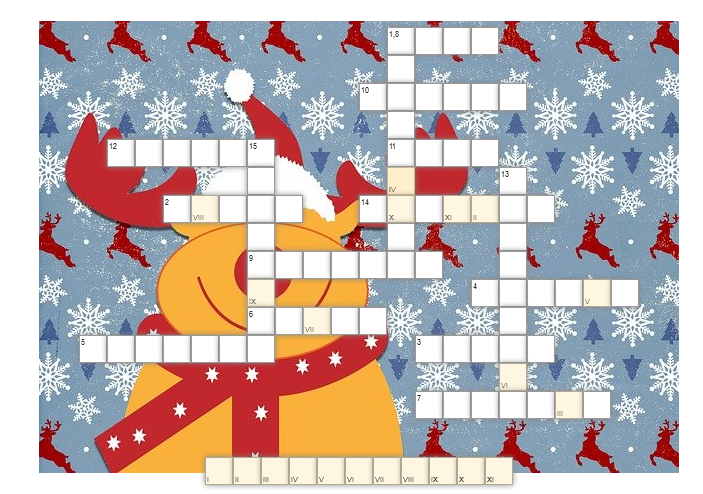 PIONOWO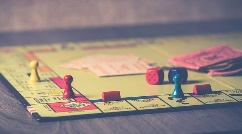 9. 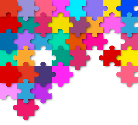 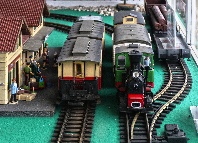 10.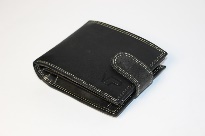 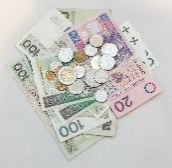 11.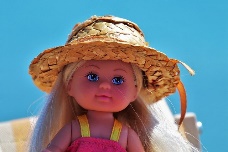 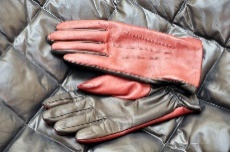 12.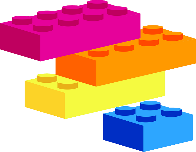 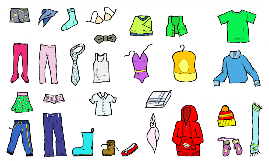 13.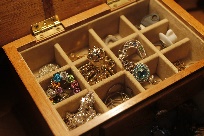 6.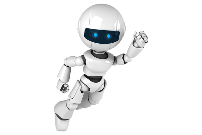 14. 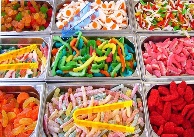 7.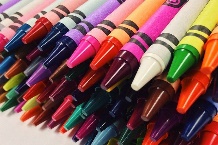 15. 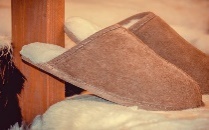 8.POZIOMO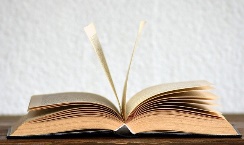 